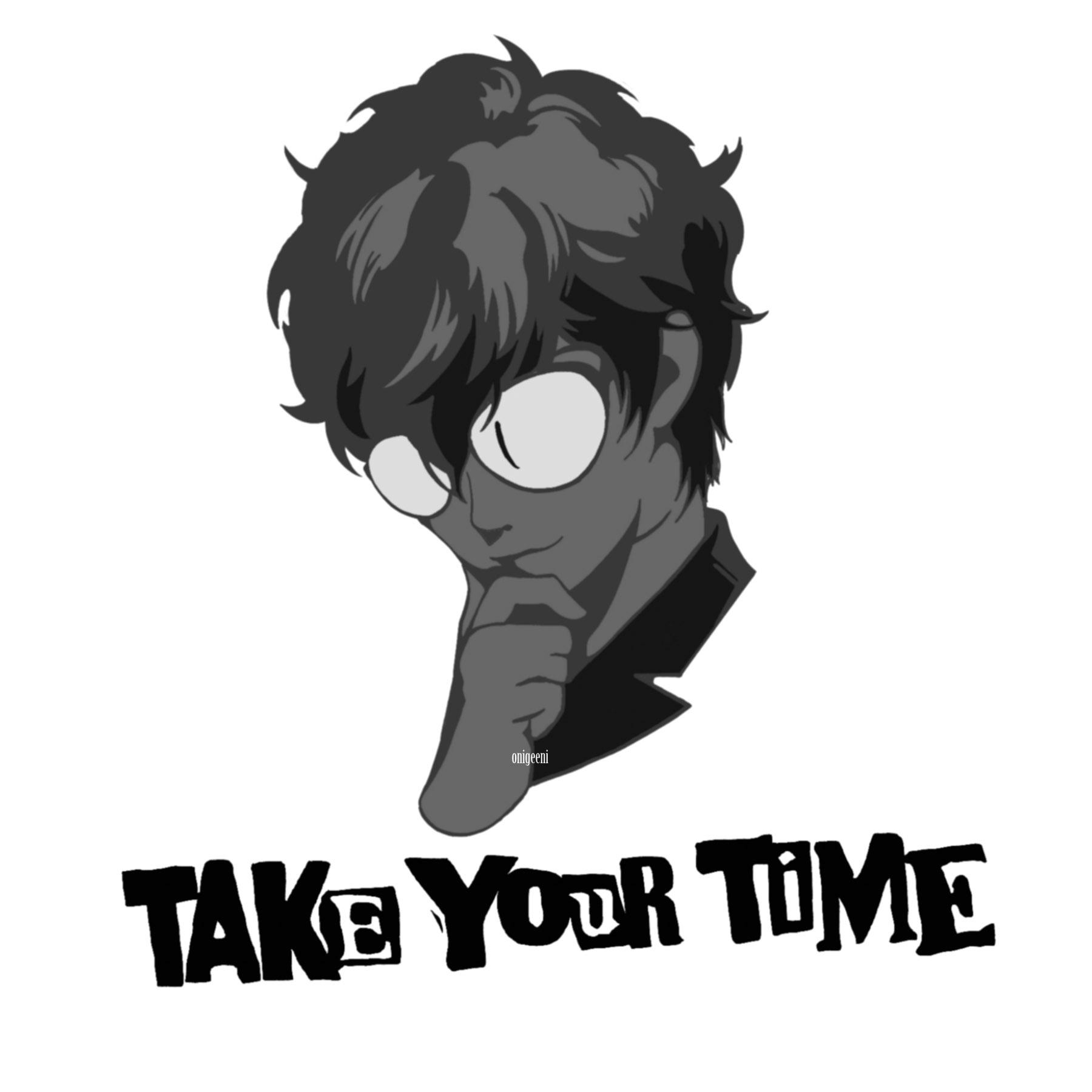 
I. [ENG] Complete the gaps with the comparative or superlative of the adjectives in brackets.    [ESP] Completa los espacios con la forma comparativa o superlativa de los adjetivos entre paréntesis.1. Susan is ________________________________ (helpful) employee in the sandwich shop.2. Jared Fogle was much ________________________________ (heavy) than he thought.3. This is by far ________________________________ (good) sandwich I have ever had.4. Eating too much fast food is one of ________________________________ (big) mistakes you can make.5. His restaurant has grown ________________________________ (fast) than any other I know.II. [ENG] Change the words in brackets into nouns by adding a suffix. Make any necessary change. 
     [ESP] Cambia las palabras entre paréntesis a sustantivos al añadir un sufijo. Haz cualquier cambio necesario.1. There is no ____________________________ (differ) in price between these two sandwiches.2. Have you made any ____________________________ (decide) on where to have lunch yet?3. ____________________________ (happy) isn’t just about having many possessions.4. He thinks he eats healthily, but in ____________________________ (real) he eats way too much fast food. III. [ENG] Put the verbs in brackets either in the infinitive or –ing form.
      [ESP] Pon los verbos entre paréntesis en su forma infinitiva o -ing.1. She was thinking about _____________________________________ (apply) for a job at Subway’s.2. I really want _____________________________________ (change) my eating habits.3. Linda has promised me _____________________________________ (stop) eating so much junk food.4. I can’t stand _____________________________________ (watch) so many commercials.5. There’s no point _____________________________________ (complain) about the food here.IV. [ENG] Circle the correct option to complete the sentences.
        [ESP] Encierra en un círculo la opción correcta para completar las oraciones. Paul doesn’t go to Burger King anymore (1) avoid eating fast food.	a) in order to 	b) because 	c) unless(2) she works really hard, she didn’t get the promotion at Subway’s.	a) after 	b) as	c) althoughI will meet you at the restaurant at seven (3) I have to work late.	a) before 	b) when 	c) unlessLinda got fired (4) she was compulsively shopping online all day. 	a) since 	b) although c) in order toI bought this smart phone (5) it was released. 		a) unless b) as soon as c) due to the fact thatV. [ENG] Choose either A or B, and answer in about 50 words.
     [ESP] Elige A ó B, y responde en alrededor de 50 palabras.

A) Are you a healthy eater? Explain.B) Do you consider yourself a compulsive buyer? Why/why not?______________________________________________________________________________________________________________________________________________________________________________________________________________________________________________________________________________________________________________________________________________________________________________________________________________________________________________________________________________________________________________________________________________________________________________________________________________________________________________________________________________________________________________________________________________________________________________________________________OA3 (Conocimiento del Inglés para comprender y producir). Utilizar su conocimiento del inglés en la comprensión y producción de textos orales y escritos breves y claros, con el fin de construir una postura personal crítica en contextos relacionados con sus intereses e inquietudes.